Pravidla používání loga MČ Praha 20Pravidla pro používání loga Městské části Praha 20 (dále jen „logo“)Popis loga městské částiBílé podkladové pole. Rudě vyobrazené číslice 2 počínající hlavou koně a číslice 0. Vrchní část obsazuje identifikace tedy text „Městská část Praha“. Ve spodní části je uveden upřesňující text „Horní Počernice“.  Veškeré texty daného loga jsou uvedeny šedou barvou. Existuje více pracovních variant loga MČ Praha 20 viz vyobrazení loga MČ.Vyobrazení loga městské části.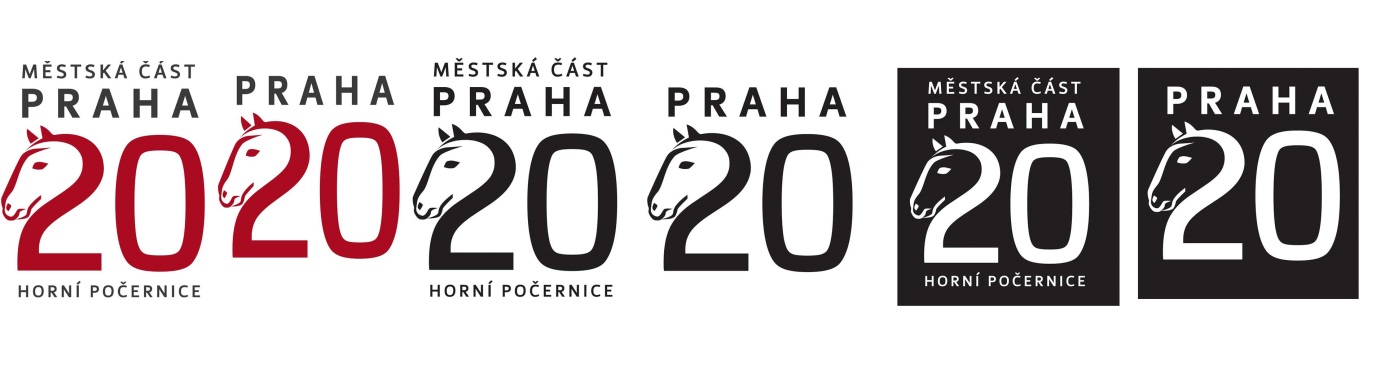 Používání znaku městské částiMěstská část, orgány městské části a příspěvkové organizace zřízené 	městskou částí mohou používat logo městské části bez souhlasu	městské části.Jiné subjekty mohou používat logo městské části jen s předchozím 	písemným souhlasem městské části.O povolení použít logo městské části musí žadatel písemně požádat. 	V žádosti je nutno uvést:Identifikační údaje žadateledůvod, místo, způsob a dobu použití znakuostatní okolnosti zdůvodňující použití loga městské částiŽádosti přijímá Odbor kanceláře úřadu.Odbor kanceláře úřadu    následně seznámí písemně žadatele s rozhodnutím městské části a také poskytne 	žadateli vzor vyobrazení loga městské části.Logo městské části se smí použít pouze způsobem, který vylučuje 	jeho znevážení.Pro více informací kontaktujte : 	informatika@pocernice.cz